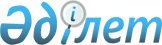 О внесении изменений и дополнений в решение маслихата Есильского района Северо-Казахстанской области от 30 декабря 2022 года № 26/295 "Об утверждении бюджета Алматинского сельского округа Есильского района Северо-Казахстанской области на 2023-2025 годы"Решение маслихата Есильского района Северо-Казахстанской области от 5 апреля 2023 года № 2/11
      Маслихат Есильского района Северо-Казахстанской области РЕШИЛ:
      1. Внести в решение маслихата Есильского района Северо-Казахстанской области "Об утверждении бюджета Алматинского сельского округа Есильского района Северо-Казахстанской области на 2023-2025 годы" от 30 декабря 2022 года № 26/295 следующие изменения и дополнения:
      пункт 1 изложить в новой редакции:
       "1. Утвердить бюджет Алматинского сельского округа Есильского района Северо-Казахстанской области на 2023-2025 годы, согласно приложениям 1, 2, 3 соответственно, в том числе на 2023 год в следующих объемах:
      1) доходы - 29 288 тысяч тенге:
      налоговые поступления - 2 397 тысяч тенге;
      неналоговые поступления - 0 тысяч тенге;
      поступления от продажи основного капитала - 0 тысяч тенге;
      поступления трансфертов - 26 891 тысяч тенге;
      2) затраты - 29 467,4 тысяч тенге;
      3) чистое бюджетное кредитование - 0 тысяч тенге:
      бюджетные кредиты - 0 тысяч тенге;
      погашение бюджетных кредитов - 0 тысяч тенге;
      4) сальдо по операциям с финансовыми активами - 0 тысяч тенге:
      приобретение финансовых активов - 0 тысяч тенге;
      поступления от продажи финансовых активов государства - 0 тысяч тенге;
      5) дефицит (профицит) бюджета - - 179,4 тысяч тенге;
      6) финансирование дефицита (использование профицита) бюджета - 179,4 тысяч тенге;
      поступление займов - 0 тысяч тенге;
      погашение займов - 0 тысяч тенге;
      используемые остатки бюджетных средств - 179,4 тысяч тенге.";
      дополнить пунктом 1-1 следующего содержания:
       "1-1. Предусмотреть в расходах бюджета Алматинского сельского округа на 2023 год за счет свободных остатков бюджетных средств, сложившихся на начало финансового года возврат неиспользованных целевых трансфертов выделенных в 2022 финансовом году из областного бюджета в сумме 0,1 тысяч тенге, районного бюджета в сумме 0,1 тысяч тенге, согласно приложению 4.";
      дополнить пунктом 1-2 следующего содержания:
       "1-2. Предусмотреть в бюджете Алматинского сельского округа расходы за счет свободных остатков бюджетных средств, сложившихся на начало финансового года в сумме 179,2 тысяч тенге, согласно приложению 4.";
      приложение 1 к указанному решению изложить в новой редакции согласно приложению 1 к настоящему решению;
      дополнить указанное решение приложением 4 согласно приложению 2 к настоящему решению.
      2. Настоящее решение вводится в действие с 1 января 2023 года. Бюджет Алматинского сельского округа Есильского района Северо-Казахстанской области на 2023 год Направление свободных остатков бюджетных средств, сложившихся на начало финансового года и возврат неиспользованных целевых трансфертов выделенных в 2022 финансовом году из областного и районного бюджета
					© 2012. РГП на ПХВ «Институт законодательства и правовой информации Республики Казахстан» Министерства юстиции Республики Казахстан
				
      Председатель маслихата Есильского района Северо-Казахстанской области 

Е. Туткушев
Приложение 1к решению маслихатаЕсильского районаСеверо-Казахстанской областиот 5 апреля 2023 года № 2/11Приложение 1к решению маслихатаЕсильского районаСеверо-Казахстанской областиот 30 декабря 2022 года № 26/295
Категория
Класс
подкласс
Наименование
Сумма (тысяч тенге)
1) Доходы
29 288
1
Налоговые поступления
2 397
01
Подоходный налог
26
2
Индивидуальный подоходный налог
26
04
Налоги на собственность
2 371
1
Налоги на имущество
97
3
Земельный налог
24
4
Налог на транспортные средства
2 250
4
Поступление трансфертов
26 891
02
Трансферты из вышестоящих органов государственного управления
26 891
3
Трансферты из районного (города областного значения) бюджета
26 891
Функцио-нальная группа
Админи-стратор бюджетных программ
Прог-рамма
Наименование
Сумма (тысяч тенге)
2) Затраты
29 467,4
01
Государственные услуги общего характера
23 781,4
124
Аппарат акима города районного значения, села, поселка, сельского округа
23 781,4
001
Услуги по обеспечению деятельности акима города районного значения, села, поселка, сельского округа
23 781,4
07
Жилищно-коммунальное хозяйство
5 686
124
Аппарат акима города районного значения, села, поселка, сельского округа
5 686
008
Освещение улиц в населенных пунктах
686
011
Озеленение и благоустройство населенных пунктов
5 000
15
Трансферты
0,2
124
Аппарат акима города районного значения, села, поселка, сельского округа
0,2
048
Возврат неиспользованных (недоиспользованных) целевых трансфертов
0,2
3) Чистое бюджетное кредитование
0
Бюджетные кредиты
0
Погашение бюджетных кредитов
0
4) Сальдо по операциям с финансовыми активами
0
Приобретение финансовых активов
0
Поступления от продажи финансовых активов государства
0
5) Дефицит (профицит) бюджета
- 179,4
6) Финансирование дефицита (использование профицита) бюджета
179,4
Поступления займов
0
Погашение займов
0
Используемые остатки бюджетных средств
0
Категория
Класс
подкласс
Наименование
Сумма (тысяч тенге)
8
Используемые остатки бюджетных средств
179,4
01
Остатки бюджетных средств
179,4
1
Свободные остатки бюджетных средств
179,4Приложение 2к решению маслихатаЕсильского районаСеверо-Казахстанской областиот 5 апреля 2023 года № 2/11Приложение 4к решению маслихатаЕсильского районаСеверо-Казахстанской областиот 30 декабря 2022 года № 26/295
Функцио-нальная группа
Админи-стратор бюджетных программ
Прог-рамма
Наименование
Сумма (тысяч тенге)
01
Государственные услуги общего характера
179,2
124
Аппарат акима города районного значения, села, поселка, сельского округа
179,2
001
Услуги по обеспечению деятельности акима города районного значения, села, поселка, сельского округа
179,2
15
Трансферты
0,2
124
Аппарат акима города районного значения, села, поселка, сельского округа
0,2
048
Возврат неиспользованных (недоиспользованных) целевых трансфертов
0,2
Итого:
179,4